AGENDA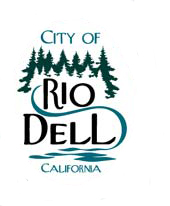 Rio Dell City Councilspecial meeting/CLOSED SESSION TUESDAY, NOVEMBER 22, 2022– 4:00 p.m.City Council Chambers675 Wildwood AvenueWELCOME . . .  Copies of this agenda, staff reports and other material available to the City Council are available at the City Clerk’s office in City Hall, 675 Wildwood Avenue.  Your City Government welcomes your interest and hopes you will attend and participate in Rio Dell City Council meetings often.CALL TO ORDERROLL CALLPUBLIC PRESENTATIONS This time is for persons who wish to address the Council on any matter not on this agenda and over which the Council has jurisdiction.  As such, a dialogue with the Council or staff is not intended. Items requiring Council action not listed on this agenda may be placed on the next regular agenda for consideration if the Council directs, unless a finding is made by at least 2/3rds of the Council that the item came up after the agenda was posted and is of an urgency nature requiring immediate action.SPECIAL MEETING MATTERSANNOUNCEMENT OF ITEMS TO BE DISCUSSED IN CLOSED SESSION2022/1122.01 -  Conference with Legal Counsel – Consider Initiation of                Litigation Pursuant to Government Code §54956.9(d)(4):                                 Two (2) Cases/Matters2022/1122.02 -  Conference with Legal Counsel – Anticipated Litigation   Significant Exposure to Litigation Pursuant to Paragraph    (2) or (3) of Subdivision (d) of §54956.9: One Case:     River Watch Wastewater Discharge Violation Claims PUBLIC COMMENT REGARDING CLOSED SESSIONRECESS INTO CLOSED SESSIONRECONVENE INTO OPEN SESSIONORAL ANNOUNCEMENT REGARDING CLOSED SESSION      J.   ADJOURNMENTIn compliance with the American with Disabilities Act, if you need special assistance to participate in this meeting, please contact the Office of the City Clerk at (707) 764-3532.  Notification 48  hours prior to the meeting will enable the City to make reasonable arrangements to assure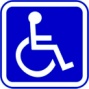              accessibility to the meeting.The next Regular City Council meeting is scheduled forTuesday, December 6, 2022 at 6:30 p.m.